   проект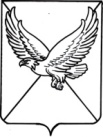 СОВЕТ  ПЕРВОМАЙСКОГО СЕЛЬСКОГО ПОСЕЛЕНИЯ                                                                                                      ЛЕНИНГРАДСКОГО РАЙОНАРЕШЕНИЕот _________				                                                       № ___поселок ПервомайскийОб обращении к главе администрации (губернатору) Краснодарского края с инициативой установления предельного (максимального) индекса изменения размера вносимой гражданами платы за  коммунальные услуги в Первомайском сельском поселении Ленинградского района в размере, превышающем индекс по Краснодарскому краю более чем на величину отклонения по Краснодарскому краюВ соответствии со статьей 157.1 Жилищного кодекса Российской Федерации, в целях повышения надежности и качества, оказываемых населению коммунальных услуг, в соответствии с подпунктом «д» пункта 46, пунктом 47 «Основ формирования индексов изменения размера платы граждан за коммунальные услуги в Российской Федерации», утвержденных постановлением Правительства Российской Федерации от 30 апреля 2014 года № 400 «О формировании индексов изменения размера платы граждан за коммунальные услуги в Российской Федерации», статьей 16 Федерального закона от 6 октября 2003 года № 131-ФЗ «Об общих принципах организации местного самоуправления в Российской Федерации», Уставом Первомайского сельского поселения  Ленинградского района, Совет Первомайского сельского поселения  Ленинградского района р е ш и л :1. Не обращаться к главе администрации (губернатору) Краснодарского края и не устанавливать по Первомайскому сельскому поселению Ленинградского района предельный (максимальный) индекс роста платы граждан за коммунальные услуги, превышающий индекс по Краснодарскому краю более чем на величину отклонения по Краснодарскому краю, обеспечивающий принятие на 2021 год долгосрочных тарифов и соблюдение долгосрочных параметров регулирования тарифов, установленных в рамках планируемого к заключению концессионного соглашения в отношении объектов теплоснабжения, находящихся в собственности муниципального образования Ленинградский район.2. Разместить на официальном сайте администрации Первомайского сельского поселения Ленинградского района в информационно-телекоммуникационной сети «Интернет».           3. Решение вступает в силу на следующий день после его официального опубликования.И.О.главы Первомайского  сельского поселенияЛенинградского района                                                                       М.П.Малыш